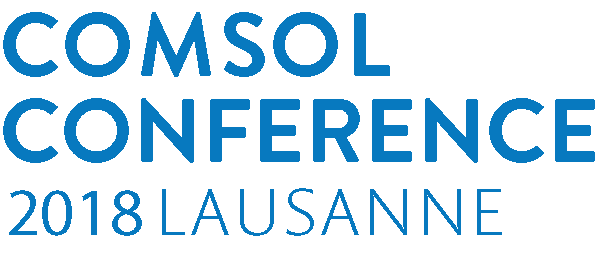 Paper Formatting & Submission GuidelinesThank you for contributing your work to the COMSOL Conference 2018 Lausanne. Please use the following guidelines as you prepare your work for submission. Please use the template following this page. Your final paper should be no longer than 7 pages (there is no minimum, but please provide enough information such that the numerical modeling/multiphysics simulation work is understood). Please use Times New Roman font only. The size and style used throughout the template appear in Table 1 of the Appendix in the attached paper formatting guidelines.Save your final paper as a PDF document. In Adobe Acrobat Reader, under ‘Properties’ set the ‘Default Setting’ to ‘Press Quality’. Submit the final PDF version of your paper online via My Conference (www.comsol.com/conference/my-conference) no later than September 28th, 2018. For questions about paper submissions, 
please contact Thierry Luthy by phone (0041 44 515 78 00) or email thierry.luthy@comsol.com). Paper Title J. L. Smith1, T. M. Miller21. Department (if applicable), Organization, City, State (2-letter abbreviation), Country 2. Department (if applicable), Organization, City, State (2-letter abbreviation), CountryIntroductionHere, you may include some background information and describe the problem. You may want to provide an overview of the work presented in the paper. The section headings that follow are only suggestions. Theory / Experimental Set-upYou may want to include some theory to set up the reader for your simulation work. Governing Equations / Numerical Model / Simulation / Methods / Use of Simulation AppsThe paper should include a description of how COMSOL was used or will be used in this study (include which modules and physics interfaces were used). The paper also should contain a mathematical description of the problem. Governing equations, initial conditions and boundary conditions may be important to include. We encourage you to write about your use of simulation apps, if applicable. Experimental Results / Simulation Results / Discussion You may include color simulation images.  Please export your simulation images such that the final resolution of your figures is at least 300dpi. 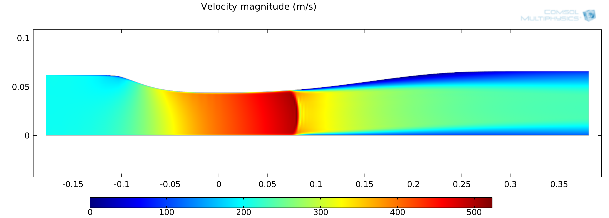 Figure 1. The caption should be centered underneath the figure and set in 9-point font.ConclusionsYou may include any implications or conclusions obtained from your work. You may include plans for future work. References1. Author, Article title, Journal, Volume, page numbers (year)2. Author, Book title, page numbers. Publisher, place (year) AcknowledgementsYou may include acknowledgements here. Appendix	You may include an appendix. If so, please insert a page break before this section. Table 1: Font sizing used in this templateItemFontSizePaper Title Times New Roman16 pointAbstract & Keywords headingTimes New Roman10 point, boldAuthor InformationTimes New Roman11 pointCorresponding author contactTimes New Roman10 pointMain HeadingsTimes New Roman11 pointSubsection HeadingsTimes New Roman10 point, boldBody TextTimes New Roman10 pointFigure number & Table number headingTimes New Roman9 point, boldFigure caption & Table captionTimes New Roman9 point